COMMUNITY COME DANCINGWith music from the 1950s & 60sAT THE MHUB, MILNTHORPE, 1.30 – 2.30 PMSTARTING ON THURSDAY 25TH JANUARYWILL RUN EVERY OTHER WEEK DURING TERM TIMEDo you have fond memories of going dancing back in the 50s or 60s? Then why not try and recreate them by joining us for a fun hour of music and dance. You can be as energetic as you like, or alternatively just sit and soak up the sounds whilst tapping your feet.  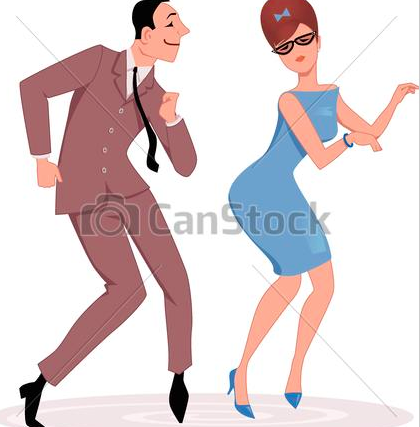 Refreshments and chat served by Year 4 children from Milnthorpe Primary School.£2 per session to cover refreshmentsFor more information phone Lesley on 07816 895021This is an intergenerational project designed and managed by Dignity in Dementia and funded by The Heritage Lottery                       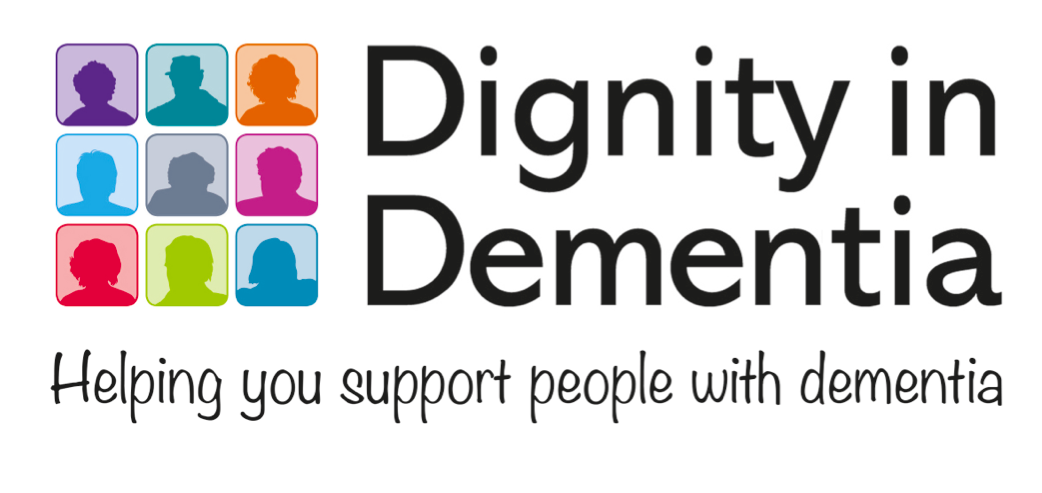 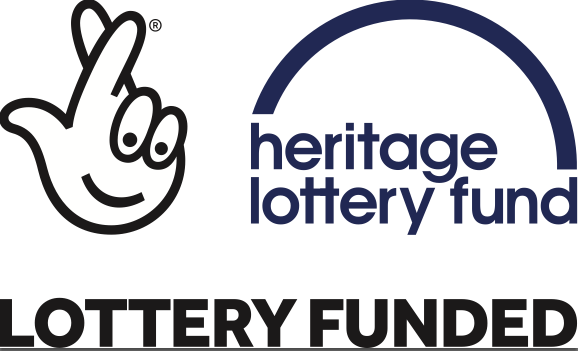 